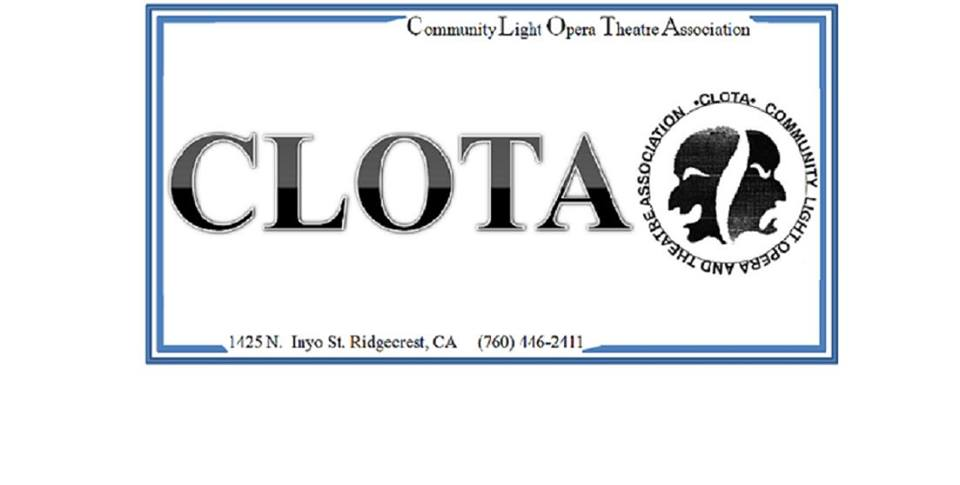 CLOTA Membership Form Website: clota.org Email: rc.clota@gmail.comAddress: PO Box 957, Ridgecrest, CA 93555New ____  Renewal ____   Total amount paid ________ Single $15.00 / Family $25.00Name____________________________________  Phone_____________Name____________________________________ Phone _____________Address _________________________________________________________________________________________________________________Email Address ________________________________________________Newsletter Preference	___ Email		___ Regular Mail		___ BothMembership is January 1 to December 31 May we print your phone number in the Membership Directory?    Yes___ No___CLOTA Wall of StarsSilver Star			$50 - $249Bronze Star		          $250 - $499Gold Star		    $500 and above *All non-corporate contributions include membership *Contributions above the basic membership levels are tax deductible.